נושא: שמות פרק יז – דף עבודהמחבר: דניאל בוחבוטכיתה: ה-חשמות פרק יז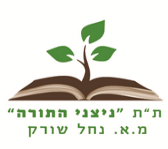 מהו שנאמר בפס' א' "על פי ה'"?מדוע בני ישראל מלינים ורבים עם משה וה' על חוסר המים פעמיים גם בפס' ב' וגם בפס' ג? למד את הרמב"ן וענה 2 תשובות וכתוב איזו מהן נכונה.ואין מים לשתות העם - כאשר באו אל המקום ההוא ולא מצאו שם עינות מים (ראה שמ' טו , כז) , מיד עשו מריבה עם משה. וזה טעם וירב העם עם משה , כי התלונות במקומות שנאמר בהם 'וילונו' הוא תרעומת , שהיו מתרעמים על ענינם לאמר: מה נעשה , מה נאכל ומה נשתה; אבל וירב - שעשו עמו מריבה ממש , ובאו עליו לאמר: תנו לנו מים - אתה ואהרן אחיך , כי עליכם הדבר ודמנו עליכם.ומשה אמר להם: "מה תריבון עמדי" , ו"מה תנסון את יי'" (להלן , ג); כי הריב הזה - לנסות את יי' הוא , היוכל לתת לכם מים , כי אם תחרישו מעלינו ותתפללו אליו , יענה אתכם; וכן היה בלבם לנסות , כאשר אמר "ועל נסותם את יי' לאמר היש יי' בקרבנו אם אין" (להלן , ז). ואז רפתה רוחם מעליו (ע"פ שו' ח , ג) , ועמדו יום או יומים , מסתפקים במים שבכליהם , ואחרי כן "ויצמא שם העם למים וילן העם עם (לפנינו: על) משה" (להלן , ג) - כענין התרעומת אשר המה עושים בכל מקום בבקשם דבר , שיאמרו: "למה זה העליתנו ממצרים" (שם); ובראות משה כי צמאו התפלל לשם (ראה להלן , ד) , והגיד לפניו צרתו במריבה שעשו עמו בראשונה. ורבי אברהם אמר , כי היו שתי כתות: האחת מריבה , והאחת מנסה את יי'; והנכון - מה שאמרתי.למד רש"י על פס' ד-ה, וענה: מה היה חטאו של משה רבינו, ומה ה' ענה לו על כך?בונוס- איפה למדנו על חטא דומה של משה רבינו?מדוע נקרא שם המקום מסה ומריבה?השלם את הטבלה לפי המשל המובא ברש"י פס' ח.מי היה חור?בונוס- פרק יח פס' יח ברש"י ושפ"ח, ודעת זקנים שם.ראה רש"י על פס' ט והשלם:מאיזה פסוק לומדים שיהא כבוד תלמידך חביב עליך כשלך- ___________________________ מאיזה פסוק לומדים כבוד חברך כמורא רבך?- _____________________________________ מאיזה פסוק לומדים מורא רבך כמורא שמים?- ____________________________________ מסכת ראש השנה פרק ג משנה ח "וְהָיָה כַּאֲשֶׁר יָרִים מֹשֶׁה יָדוֹ וְגָבַר יִשְֹרָאֵל" וְגוֹ' (שמות יז, יא) וְכִי יָדָיו שֶׁל מֹשֶׁה עוֹשׁוֹת מִלְחָמָה אוֹ שׁוֹבְרוֹת מִלְחָמָה? אֶלָּא לוֹמַר לָךְ כָּל זְמַן שֶׁהָיוּ יִשְֹרָאֵל מִסְתַּכְּלִים כְּלַפֵּי מַעְלָה, וּמְשַׁעְבְּדִין אֶת לִבָּם לַאֲבִיהֶם שֶׁבַּשָּׁמַיִם הָיוּ מִתְגַּבְּרִים, וְאִם לָאו הָיוּ נוֹפְלִין.לפי דברים אלו, מהם התנאים לנצחונות ישראל במלחמותיהם?מדוע ידי משה היו כבדים?מדוע ישב משה על אבן לא נוחה, האם לא יכלו להניח לו על האבן כריות וריפודים שונים?הסבר: "ויהי ידיו אמונה" _________________________"עד בא השמש" ________________________________הרחבות/ המטה של משהרלב"ג על פס' ז'-וידמה לפי מה שהבינו במכילתא (בשלח ויסע ו) , שישראל אמרו למשה: איה כחך וגבורתך להביא באמצעות המטה כל מה שתרצה , כמו שעשית במצרים? תנו לנו מים באמצעות המטה! אבל בלי ספק לא תוכל על זה , כי לא נעשה באמצעות המטה מופת כי אם לרע , לפי שאין מדרך האלוה ההוא , אשר חדש אלו המכות , לעשות כי אם רע; ואלו נעשו המופתים ההם על יד השם יתעלה , הנה בלי ספק יוכל לתת לנו מים באמצעות המטה , כי הטובות שופעות ממנו בנמצאות בתכלית מה שאפשר בהם מהטוב והשלמות. ומפני זה רצו לנסות בזה הענין , אם יש יי' בקרבם במה שחודש מהנפלאות באמצעות המטה , או היו הנפלאות ההם מאלוה אחר , דרכו שיגיעו ממנו רעות לבד. ולזה צוה השם יתעלה , שיעשה זה המופת , אשר היה לטוב , באמצעות המטה. וזה פירוש נאה מאד בזה הענין.מכילתא על פס' ה'- ומטך אשר הכית בו את היאור. מפני התרעומת. וזה אחד משלשה דברים שישראל מתרעמין עליהם והיו אומרים מיני פורענות הן, ואלו הן: הקטורת והארון והמטה. אמרו: הקטורת הזו של פורענות היא, היא הרגה נדב ואביהוא, שנאמר: "ויקחו בני אהרן נדב ואביהוא" (ויקרא י א), לכך ידעו כל ישראל שהיא של כפרה, שנאמר: "ויתן את הקטרת ויכפר על העם" (במדבר יז יב). אמרו: הארון הזה של פורענות הוא, הוא הכה עזא ואנשי בית שמש, שנאמר: "ויך באנשי בית שמש" (שמואל א ו יט); הכה עזא שנאמר: "ויחר אף ה' בעזא" (שמואל ב ו ז); לכך ידעו ישראל של ברכה הוא עתה, שנאמר: "וישב ארון ה' בית עובד אדום ויברך ה' את עובד אדום וגו' ויגד למלך דוד" וגו' (שמואל ב ו יא). אמרו: המטה הזה של סנפירינון הוא, של פורענות הוא, הביא עשר מכות על המצריים במצרים ועשר על הים; לפיכך ידעו שהוא של נסים, שנאמר: "ומטך אשר הכית בו את היאור", מפני התרעומת.ילקוט שמעוני א' קעג' - ואת המטה הזה תקח בידך. המטה שנברא בין השמשות נמסר לאדם הראשון בגן עדן, ואדם מסרו לחנוך וחנוך מסרו לשם ושם מסרו לאברהם ואברהם מסרו ליצחק ויצחק מסרו ליעקב ויעקב הוליכו למצרים ומצרים ליוסף וכשמת יוסף נטלטל כל ביתו וניתן בפלטין של פרעה והיה יתרו אחד מחרטומי מצרים וראה את המטה וחמד אותו בלבו ולקחו והביאו ונטעו בתוך גן שלו ולא היה יכול לקרב אליו עד שבא משה לארץ מדין ונכנס לתוך גן ביתו וראה את המטה וקרא את האותיות אשר עליו ושלח ידו ולקחו וראה יתרו ואמר זה הוא האיש שהוא עתיד לגאול את ישראל ממצרים לפיכך נתן לו צפורה בתו לאשה שנאמר ויואל משה וגו' והיה משה רועה ומנהיג באותו מטה את צאנו של יתרו ארבעים שנה ולא שכלה אותם חית השדה והם פרים ורבים הרבה מאד ועליהם הכתוב אומר כצאן קדשים. וינהג את הצאן עד שבא להר חורב ושם נגלה הקב"ה מתוך הסנה. אמר ר' יהודה בר אמי המטה משקל ארבעים סאה היה ושל סנפירינון היה ועשר מכות חקוקות עליו ובנוטריקון דצ"ך עד"ש באח"ב אמר לו הקב"ה המטה הזה יביא עליו את המכות:משלנמשלאבאבןכלב